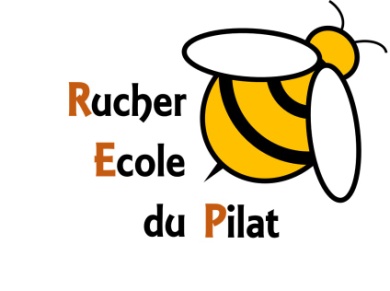 Calendrier prévisionnel 2022DatesLIEUAdhérentsIntitulé du coursSamedi 22 janvierRoiseyDébutantTypes de ruches, matériel, sécurité, le règlement intérieur,Samedi 22 janvierRoiseyTousMontage des cadres pour le ruchersamedi 05 févrierRoiseyTousLe varroa, les  maladiesregistre d’élevageLe frelon asiatiquesamedi 26 marsrucherDébutantPrésentation du rucher aux nouveaux venusallumage de l’enfumoir1ere visite de printempsNourrissement spéculatifMercredi     30 marsrucherDébutantPrésentation du rucher aux nouveaux venusallumage de l’enfumoircontrôle des colonies et des provisionsNourrissement spéculatif     Samedi 9 avrilruchertous Développement des coloniesLa division : pourquoi, quand ,commentMercredi 13 avrilruchertous Développement des coloniesLa division : pourquoi, quand ,commentElevage des reines en nucléî   Samedi 23 avrilruchertousContrôle des colonies  Mercredi  27 avrilruchertousContrôle des colonies , Pose des hausses  si  nécessaire     Samedi 7 MairuchertousObservation,Contrôle de l’avancement des hausses,Mercredi 11 mairuchertousContrôle des nucléïs et marquage des reines   Samedi  21 mairuchertouscontrôle des essaims , Marquage des reinesContrôle et avancement des hausses Récolte acacia le cas échéantMercredi  25 maiContrôle de l’essaimage     Samedi 4 juinruchertouscontrôle des essaims, l’essaimage Mercredi 8 juinPréparation à la transhumancesamedi 18 juinruchertous transhumance en soirée des colonies à RoiseyMercredi  22 juinPose des  hausses